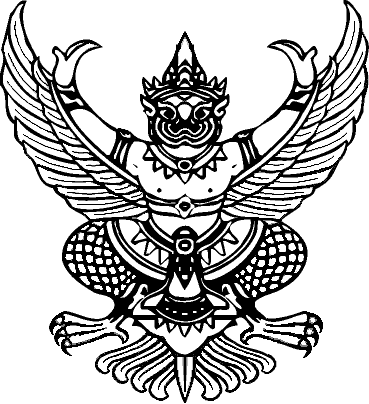 ที่ ศธ ๐๕๘๔.๑๔/ 	วิทยาลัยการโรงแรมและการท่องเที่ยว	มหาวิทยาลัยเทคโนโลยีราชมงคลศรีวิชัย								 วิทยาเขตตรัง ๑๗๙ ม.๓ ต.ไม้ฝาด								 อ.สิเกา  จ.ตรัง  ๙๒๑๕๐	เดือน  ปี เรื่อง       เรียน       อ้างถึง  (ถ้ามี)สิ่งที่ส่งมาด้วย  (ถ้ามี)	ภาคเหตุ	ภาคความประสงค์	ภาคสรุป	ขอแสดงความนับถือ	(นายสุชาติ  อินกล่ำ)	ผู้อำนวยการวิทยาลัยการโรงแรมและการท่องเที่ยวส่วนราชการเจ้าของเรื่อง โทรศัพท์ ๐ ๗๕๒๐ ๔๐๖๐ โทรสาร  ๐ ๗๕๒๐ ๔๐๖๑ ไปรษณีย์อิเล็กทรอนิกส์ (ถ้ามี) สำเนาส่ง (ถ้ามี)